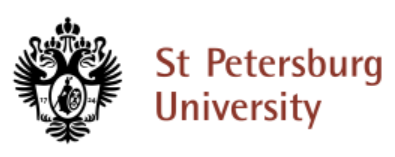 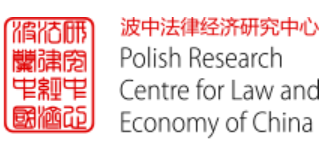 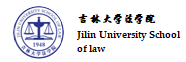 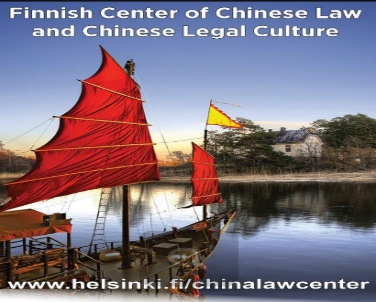 The Programme of the International Conference  “Methodology of researching and teaching Chinese law” 18th October 2019 Saint Petersburg State UniversitySt.Petersburg State University, 22nd Line of Vasilyevskyisland, 7, Assembly hall (room N 64)17.30-17.40     Closing of the conference, general photoAssembly hall (room N 64)09.30 – 09.50 Registration10.00-11.15 Plenary sessionModerator: Dr. Yan Tian, Assistant Professor & Assistant Dean, Law School, Peking University.09.30 – 09.50 Registration10.00-11.15 Plenary sessionModerator: Dr. Yan Tian, Assistant Professor & Assistant Dean, Law School, Peking University.09.30 – 09.50 Registration10.00-11.15 Plenary sessionModerator: Dr. Yan Tian, Assistant Professor & Assistant Dean, Law School, Peking University.09.30 – 09.50 Registration10.00-11.15 Plenary sessionModerator: Dr. Yan Tian, Assistant Professor & Assistant Dean, Law School, Peking University.09.30 – 09.50 Registration10.00-11.15 Plenary sessionModerator: Dr. Yan Tian, Assistant Professor & Assistant Dean, Law School, Peking University.09.30 – 09.50 Registration10.00-11.15 Plenary sessionModerator: Dr. Yan Tian, Assistant Professor & Assistant Dean, Law School, Peking University.09.30 – 09.50 Registration10.00-11.15 Plenary sessionModerator: Dr. Yan Tian, Assistant Professor & Assistant Dean, Law School, Peking University.Welcome speech of the dean of the Law FacultyWelcome speech of the dean of the Law FacultyDr. Sergey BelovDr. Sergey BelovPresentation of the Undergraduate programme in Law with the advanced study of Chinese law and languagePresentation of the Undergraduate programme in Law with the advanced study of Chinese law and languageDr. Elena Sychenko associate professor, St. Petersburg State UniversityDr. Elena Sychenko associate professor, St. Petersburg State UniversityPresentation of the Polish Research Center for Chinese Law and Economy, Presentation of the Polish Research Center for Chinese Law and Economy, Dr. Piotr GrzebykDirector of the Polish Research Centre for Chinese LawDr. Piotr GrzebykDirector of the Polish Research Centre for Chinese LawPresentation of the Finnish Center of Chinese Law and Chinese Legal Culture Presentation of the Finnish Center of Chinese Law and Chinese Legal Culture Dr. Ulla Liukkunen, Professor, University of Helsinki, Director of the Center of Chinese Law and Chinese Legal Culture,Dr. Ulla Liukkunen, Professor, University of Helsinki, Director of the Center of Chinese Law and Chinese Legal Culture,Presentation of the Sino-Russian Legal Research Center of Jilin UniversityPresentation of the Sino-Russian Legal Research Center of Jilin UniversityDr.Liu HongzhenAssociate Professor of Jilin University School of Law Dr.Liu HongzhenAssociate Professor of Jilin University School of Law Presentation of the College of Comparative Law, China University of Political Science & LawPresentation of the College of Comparative Law, China University of Political Science & LawDr. Zhu Mingzhe, Associate Professor, China University of Political Science & LawDr. Zhu Mingzhe, Associate Professor, China University of Political Science & Law Break 11.15-11.3011.30-13.00 Plenary sessionAssembly hall (room N 64) Break 11.15-11.3011.30-13.00 Plenary sessionAssembly hall (room N 64)1.1.Chinese Law Research and Teaching Abroad - Methodological ChallengesChinese Law Research and Teaching Abroad - Methodological ChallengesDr. Björn Ahl Professor and Chair of Chinese Legal CultureInstitute of East Asian StudiesUniversity of CologneDr. Björn Ahl Professor and Chair of Chinese Legal CultureInstitute of East Asian StudiesUniversity of Cologne2.2.Teaching and Researching Chinese Law:Towards a socio-legal understanding of Chinese lawTeaching and Researching Chinese Law:Towards a socio-legal understanding of Chinese lawProfessor Dr Jianfu ChenLa Trobe University Law School, Melbourne, AustraliaProfessor Dr Jianfu ChenLa Trobe University Law School, Melbourne, Australia3.3.Chinese Law in the Age of Globalisation and Technology: Is Our Teaching and Research of Chinese Law Up to the Challenge?Chinese Law in the Age of Globalisation and Technology: Is Our Teaching and Research of Chinese Law Up to the Challenge?Dr Zhiqiong June WANG Associate Dean (International) Western Sydney University Law School, Sydney, AustraliaDr Zhiqiong June WANG Associate Dean (International) Western Sydney University Law School, Sydney, Australia4.4.Empirical studies of Judicial decision making in China Empirical studies of Judicial decision making in China Dr. Yang FanAssociate Professor, Jilin UniversityDr. Yang FanAssociate Professor, Jilin University14.00-15.30Panel discussionTeaching Chinese lawAssembly hall (room N 64)Moderator: Dr. Zhu MingzheAssociate Professor, College of Comparative Law, China University of Political Science & Law;14.00-15.30Panel discussionTeaching Chinese lawAssembly hall (room N 64)Moderator: Dr. Zhu MingzheAssociate Professor, College of Comparative Law, China University of Political Science & Law;14.00-15.30Panel discussionTeaching Chinese lawAssembly hall (room N 64)Moderator: Dr. Zhu MingzheAssociate Professor, College of Comparative Law, China University of Political Science & Law;14.00-15.30Panel discussionTeaching Chinese lawAssembly hall (room N 64)Moderator: Dr. Zhu MingzheAssociate Professor, College of Comparative Law, China University of Political Science & Law;14.00-15.30Panel discussionTeaching Chinese lawAssembly hall (room N 64)Moderator: Dr. Zhu MingzheAssociate Professor, College of Comparative Law, China University of Political Science & Law;14.00-15.30Panel discussionTeaching Chinese lawAssembly hall (room N 64)Moderator: Dr. Zhu MingzheAssociate Professor, College of Comparative Law, China University of Political Science & Law;14.00-15.30Panel discussionTeaching Chinese lawAssembly hall (room N 64)Moderator: Dr. Zhu MingzheAssociate Professor, College of Comparative Law, China University of Political Science & Law;1.The method of Simulation in teaching of Chinese Law to Oversea studentsThe method of Simulation in teaching of Chinese Law to Oversea studentsDr. Dong Jingbo China University of Political Science and Law, associate professorDr. Dong Jingbo China University of Political Science and Law, associate professor2. On Teaching Chinese Law: The Approach and Background Issue  On Teaching Chinese Law: The Approach and Background Issue Dr.Liu HongzhenAssociate Professor of Jilin University School of LawDr.Liu HongzhenAssociate Professor of Jilin University School of Law3.Chinese Legal System between Formalism and Reality:Teaching/Researching Chinese Law in the Homeland of Roman Legal TraditionChinese Legal System between Formalism and Reality:Teaching/Researching Chinese Law in the Homeland of Roman Legal TraditionDr. Novaretti Simona University of Turin, Department of LawDr. Novaretti Simona University of Turin, Department of Law15.40 – 17.30Panel discussion Assembly hall (room N 64)Teaching and researching the branches of Chinese law. National perspectives.Moderators: Dr. Piotr GrzebykDirector of the Polish Research Centre for Chinese Law15.40 – 17.30Panel discussion Assembly hall (room N 64)Teaching and researching the branches of Chinese law. National perspectives.Moderators: Dr. Piotr GrzebykDirector of the Polish Research Centre for Chinese Law15.40 – 17.30Panel discussion Assembly hall (room N 64)Teaching and researching the branches of Chinese law. National perspectives.Moderators: Dr. Piotr GrzebykDirector of the Polish Research Centre for Chinese Law15.40 – 17.30Panel discussion Assembly hall (room N 64)Teaching and researching the branches of Chinese law. National perspectives.Moderators: Dr. Piotr GrzebykDirector of the Polish Research Centre for Chinese Law15.40 – 17.30Panel discussion Assembly hall (room N 64)Teaching and researching the branches of Chinese law. National perspectives.Moderators: Dr. Piotr GrzebykDirector of the Polish Research Centre for Chinese Law15.40 – 17.30Panel discussion Assembly hall (room N 64)Teaching and researching the branches of Chinese law. National perspectives.Moderators: Dr. Piotr GrzebykDirector of the Polish Research Centre for Chinese Law15.40 – 17.30Panel discussion Assembly hall (room N 64)Teaching and researching the branches of Chinese law. National perspectives.Moderators: Dr. Piotr GrzebykDirector of the Polish Research Centre for Chinese Law1. Chinese law in Russia:a retrospective of researches and problems of teaching at the present stageChinese law in Russia:a retrospective of researches and problems of teaching at the present stageDr. Troshchinskiy Pavel V.Leading Research Fellow at the Institute of Far Eastern Studies, RussianAcademy of Sciences (IFES RAS) (Moscow)Dr. Troshchinskiy Pavel V.Leading Research Fellow at the Institute of Far Eastern Studies, RussianAcademy of Sciences (IFES RAS) (Moscow)2.Introducing Chinese Criminal Justice System to Non-Chinese AudienceIntroducing Chinese Criminal Justice System to Non-Chinese AudienceDr. Guo ZhiyuanProfessor, China University of Political Science and LawDr. Guo ZhiyuanProfessor, China University of Political Science and Law3.The Historical Method in Understanding Theories and Practice of Contemporary China in Partaking and Implementing International LawThe Historical Method in Understanding Theories and Practice of Contemporary China in Partaking and Implementing International LawDr. Xing Aifen Professor of Public International Law, Supervisor for PhDLaw School, Beijing Normal UniversityDr. Xing Aifen Professor of Public International Law, Supervisor for PhDLaw School, Beijing Normal University4.Modern methodology of researching and teaching administrative law of China Modern methodology of researching and teaching administrative law of China Dr. Bevelikova Nelli Associate Professor of Department of constitutional law, law faculty of St. Petersburg state University, Dr. Bevelikova Nelli Associate Professor of Department of constitutional law, law faculty of St. Petersburg state University, Parellel session   15.40- 17.30Chinese law for the young scholarsRoom N 23 (first floor)Moderator: Dr. Ulla Liukkunen, Professor, University of Helsinki, Director of the Center of Chinese Law and Chinese Legal Culture,Parellel session   15.40- 17.30Chinese law for the young scholarsRoom N 23 (first floor)Moderator: Dr. Ulla Liukkunen, Professor, University of Helsinki, Director of the Center of Chinese Law and Chinese Legal Culture,Parellel session   15.40- 17.30Chinese law for the young scholarsRoom N 23 (first floor)Moderator: Dr. Ulla Liukkunen, Professor, University of Helsinki, Director of the Center of Chinese Law and Chinese Legal Culture,Parellel session   15.40- 17.30Chinese law for the young scholarsRoom N 23 (first floor)Moderator: Dr. Ulla Liukkunen, Professor, University of Helsinki, Director of the Center of Chinese Law and Chinese Legal Culture,Parellel session   15.40- 17.30Chinese law for the young scholarsRoom N 23 (first floor)Moderator: Dr. Ulla Liukkunen, Professor, University of Helsinki, Director of the Center of Chinese Law and Chinese Legal Culture,Parellel session   15.40- 17.30Chinese law for the young scholarsRoom N 23 (first floor)Moderator: Dr. Ulla Liukkunen, Professor, University of Helsinki, Director of the Center of Chinese Law and Chinese Legal Culture,Parellel session   15.40- 17.30Chinese law for the young scholarsRoom N 23 (first floor)Moderator: Dr. Ulla Liukkunen, Professor, University of Helsinki, Director of the Center of Chinese Law and Chinese Legal Culture,Opening speechOpening speechDr. Ulla Liukkunen, Professor, University of Helsinki, Director of the Center of Chinese Law and Chinese Legal CultureDr. Ulla Liukkunen, Professor, University of Helsinki, Director of the Center of Chinese Law and Chinese Legal Culture2.Methodology of researching and teaching Chinese law Methodology of researching and teaching Chinese law Trofimov Albert, PhD studentSt. Petersburg state universityTrofimov Albert, PhD studentSt. Petersburg state university3.Methods of studying Chinese law in Russian universities: history and prospects Methods of studying Chinese law in Russian universities: history and prospects Korolyova PolinaStudent, Saint-Petersburg State UniversityKorolyova PolinaStudent, Saint-Petersburg State University4.Using Critical Legal Studies to Improve Chinese Law Research: Copyright Law as an Example Using Critical Legal Studies to Improve Chinese Law Research: Copyright Law as an Example Jiarong Zhang, PhD studentUniversity of Glasgow, School of LawJiarong Zhang, PhD studentUniversity of Glasgow, School of Law5.How should we study Chinese law?How should we study Chinese law?Diana TeleginaStudent, Law Faculty of Saint Petersburg State UniversityDiana TeleginaStudent, Law Faculty of Saint Petersburg State University